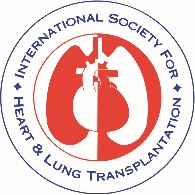 ISHLT APPLICATION FOR AJoint Educational Symposium at Another Organization’s MeetingSubmitter’s Name: Today’s Date: Are you an Educational Workforce Leader or Officer of an ISHLT Scientific Council?If yes, which Council?If no, what is your relationship with ISHLT?If you have communicated with one or more of the ISHLT Scientific Council Education Workforce Leaders before submitting this application, please list the name of the individual you have communicated with:Full Name of Meeting at which joint symposium would be held:Date of Meeting at which joint symposium would be held:Location of Meeting at which joint symposium would be held:Full Name of Organization Hosting the meeting: What is your relationship with the Host organization?Date by which final symposium content and speakers must be approved by the Host organization:Name, Title, and complete contact information of the approving staff member or, if no staff, the elected leader of the Host organization:Working Title or Scientific Focus of Joint Symposium:Target Audience:Professional specialties:Geographic location(s):Level of expertise:By signing the below, you are confirming that the proposed Host Organization’s Governing Body has reviewed and agrees to abide by ISHLT’s Policies Governing Joint Educational Symposia at Other Organization’s Meetings and has approved the submission of this application:________________________________________________________________________________________Signature					Printed Name				Date